	Information Technology 1Award Nominated Actor/Actress PowerPoint Project You will be using PowerPoint to create a presentation about an actor/actress.  First, use the following websites to find an actor/actress that has been nominated for an award this year. http://oscar.go.com/nomineeshttp://www.peopleschoice.com/pca/awards/nominees/Then go to: http://www.imdb.com/ to research the actor/actress for your presentation.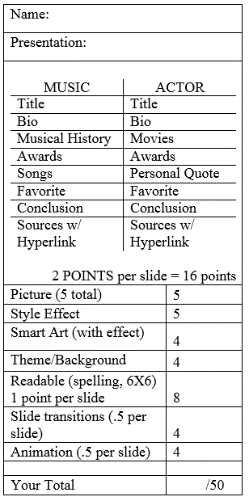 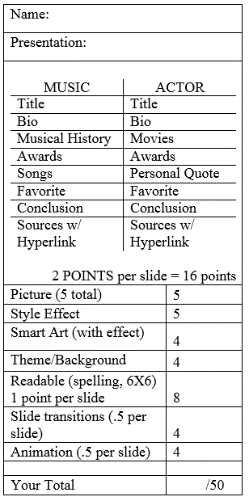 As a minimum, you should have the following included in your slides:Information Technology 1	Music PowerPoint Project You will be using PowerPoint to create a presentation about a musical artist or band.  First, you will pick an artist/group that has been nominated for an award this year. Use the following websites:http://www.grammy.com/nomineeshttp://www.peopleschoice.com/pca/awards/nominees/MTV VMA’sThen you can use the following websites to research the artist/group:www.rockhall.comwww.rollingstone.comwww.billboard.comwww.mtv.comhttp://en.wikipedia.org/wiki/Main_PageAs a minimum, you should have the following included in your slides: Elements to be IncludedNotesSlide 1:  Title Slide Name of actor/actressInclude an appropriate pictureYour nameSlide 2:  Background information (mini-biography)Use bullet points. Include an appropriate pictureSlide 3:  Movies/ ShowsList at least 3 of their most well known movies/shows and a little information about each one.  Include Smart Art with style effect on this slide.Slide 4:  Awards and/or NominationsList information in a bulleted listInclude an appropriate pictureSlide 5:  Personal Quote(s)Remember to follow the 6 x 6 rule!Include an appropriate pictureSlide 6:  My Favorite Things about the actor/actressUse at least three bullet points to tell this.Slide 7: A conclusion slideSummarizes your presentationInclude an appropriate pictureSlide 8: The EndCite the sources of your informationInclude a hyperlink that is not the web address itself. (ie. Type IMDb but link it to the website without typing the .com)For whole Presentation:Apply style effects to all 5 picturesChange background to an appropriate theme The font you choose should be easy to read  Spelling should be accurate - Use Spell check Include slide transitions for all your slidesAnimate bullets to appear one at a timeRemember to follow the 6x6 rule for bullets and wordsElements to be IncludedNotesSlide 1:  Title SlideName of band/IndividualInclude an appropriate PictureYour nameSlide 2:  General InformationMember information  (use bullets)Include an appropriate PictureSlide 3:  Musical History of the group/individualTell about major eventsUse as least three bulletsInclude an appropriate PictureSlide 4:  Awards and/or nominationsList information in a bulleted list Include an appropriate PictureSlide 5:  SongsList at least 3 of their most well known songs Include information about each song (year, location, etc.)Include Smart Art with style effect on this slideSlide 6:  My Favorite Things about the artist/ bandUse at least three bullet points to tell thisSlide 7: A conclusion page Summarizes your PowerPointInclude an appropriate PictureSlide 8: The EndCite the sources of your informationInclude a hyperlink that does not include the www. and the .com in the wordsFor whole Presentation:Apply style effects to all 5 picturesChange background to an appropriate theme The font you choose should be easy to read  Spelling should be accurate - Use Spell check Include slide transitions for all your slidesAnimate bullets to appear one at a timeRemember to follow the 6x6 rule for bullets and words